КГУ «Садчиковская общеобразовательная школа»Познавательный марафон«Умники и умницы»1 «В» класс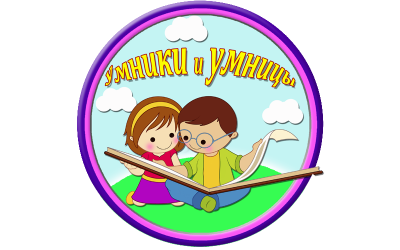 Подготовила: Ахмеджанова С.Б.
Апрель 2021г.Познавательный марафон «Умники и умницы»Цель: развитие познавательных процессов, сплочение коллектива, создание дружеской обстановки в классе; развивать память, речь, логическое мышление, внимание; прививать интерес к учёбе; расширять кругозор.Задачи: умение контролировать свою деятельность, понимать цель занятия и добиваться её достижения; сравнивать, анализировать, обобщать; работать в группе.Ход урока:1.Организационный момент.Речевая разминка. (Повторяют знакомые скороговорки)Учитель: Здравствуйте уважаемые гости. Ребята, у нас сегодня познавательный марафон, который называется «Умники и умницы», где мы с вами разделимся на три команды и узнаем кто же из умники умнички  Речевая разминка. (Повторяют знакомые скороговорки)Ребятам было дано задание самостоятельно выбрать в каждой команде капитана и определить название команды с помощью мозайок.(в каждой команде лежит рисунок дерево и за каждый правельный ответ вручаютя рисунки яблок) 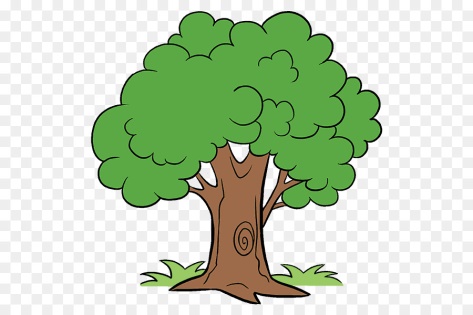 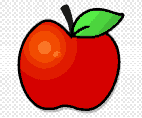 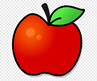 Капитаны:I команды «Умники» - Година АлисаII команды «Знайки» – Медведьева ДианаIII команды «Листопад» – Фролова Эвелина.Учитель: Под каким девизом мы будем работать? (Один за всех и все за одного.)1.Открывает нашу познавательный марафон «Занимательная викторина».  Каждой команде будет задано по 10 вопросов. За каждый правильный ответ – 1 балл.I1.Когда падает снег?(Зимой)2.Самое большое однозначное число? (9)3.Сколько дней в неделе? (7)4.Кто первый тянул репку? (Дед)5.С чего начинается дружба? (С улыбки)6.Какой гриб растёт под берёзой? (Подберёзовик)7.Сколько букв в русском алфавите? (33)8.Из какой посуды ничего нельзя есть? (Из пустой)9.Когда черной кошке легче всего пробраться в дом? (Когда открыта дверь)10.Сколько жирафов плавает в Чёрном море?(Жирафы не плавают)II1.Шестой день недели? (Суббота)2.Тебе дано, а люди пользуются. (Имя)3.Личинка бабочки. (Гусеница)4.Какие родятся ежата – голенькие или с иголками? (Голенькие)5.Куда зайцу бежать удобней: с горы или в гору? (В гору)6.У кого уши на ногах? (У кузнечика)7.Полосатая африканская лошадка. (Зебра)8.Самое прожорливое насекомое планеты? (Стрекоза)9.Если бросить в Черное море красный камень, каким он станет?(Мокрым)10.Что легче – килограмм ваты или килограмм железа? (Одинаково – оба по килограмму)III1.Сколько гласных букв в русском алфавите? (10)2.Что вниз вершиной растёт? (Сосулька)3.Жук- насекомое или нет? (Насекомое)4.Что птицам страшнее зимой – холод или голод? (Голод)5.Что на свете всего быстрее? (Мысль)6.Человек, плавающий в морях. (Моряк)7.Стеклянный ящик с водой для рыб. (Аквариум)8.На какой свет светофора не переходят дорогу? (На красный)9.Лесной доктор. (Дятел)10.Что можно увидеть с закрытыми глазами? (Сон)2.Продолжает наш марафон «Загадочная викторина».I1.Стоит на крыше верхолазИ ловит новости для нас. (Антенна)2.Кто ходит в каменной рубахе? (Черепаха)II1. Ножка белая, прямая,Шляпка красная такая,А на шляпке, на верхушке,Беленькие конопушки. (Мухомор)2.Без языка, без голоса, а всё расскажет. (Книга)III1.Что за чудо-красота!Расписные воротаПоказались на пути!В них ни въехать, ни войти. (Радуга)2.Пять братьев – годами равные, ростом разные. (Пальцы)3.Следующая «Сказочная викторина»I1.Перед волком он дрожал,От медведя убежал,А лисице на зубокВсё ж попался… (Колобок)2.В реках Африки давноЗлое плавает бревно.Кто б навстречу ни поплыл,Всех проглотит …. (Крокодил)II1.Всех на свете он добрей,Лечит он больных зверей.А однажды бегемотаВынимал он из болота.Добротою знаменит,Это доктор … (Айболит)2.Враг людейИ враг зверейЗлой разбойник… (Бармалей)III1.Он не лев, не слон, не птица,Не тигрёнок, не синица,Не котёнок, не щенок,Не волчонок, не сурок.Но заснята для киноИ известна всем давноЭта милая мордашка,А зовётся… (Чебурашка)2.Столяр Джузеппе Сизый Нос –Полено как-то в дом принёс.Он начал ножку мастеритьДля кресла или стула.Полено стало говоритьИ за нос ущипнуло. («Буратино» А.Н.Толстого)Физ.минуткаМы ногами топ, топ
Мы руками хлоп, хлоп
Мы глазами миг, миг
Мы плечами чик, чик
Раз сюда, два сюда
(повороты туловища вправо и влево)
Повернись вокруг себя
Раз присели, два привстали
Сели, встали, сели, встали
Словно ванькой-встанькой стали
А потом пустились вскачь
(бег по кругу)
Будто мой упругий мяч
Раз, два, раз, два
(упражнение на восстановление дыхания)
Вот и кончилась игра.4.Математическая викторина.(карточки)IНа кустике перед заборомШесть ярко-красных помидоров.Потом четыре оторвалосьА сколько на кусте осталось? (2 помидора)IIВ двух автобусах сидятДевять маленьких ребят,В первом едут двое только,Во втором детишек сколько? (7 детей)IIIРаз, два, три, четыре.Кто живёт у нас в квартире?Папа, мама, брат, сестрёнка,Кошка Мурка, два котёнка,Мой щенок, сверчок и я –Вот и вся моя семья.Сколько всех? (10)5.Конкурс капитанов «Викторина по русскому языку»(определить в каждом слове колчество букв, звуков и слогов)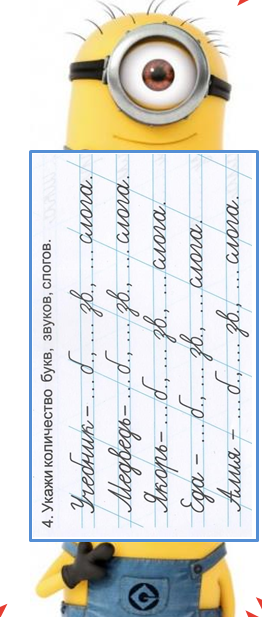 6. Ребусы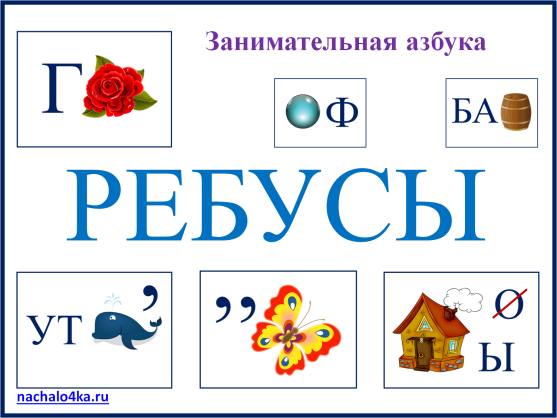 Учитель: Вот и закончился наш познавательный марафон.Итог викторины.Объявление результатов. Награждение.Каждая команда награждается медалью